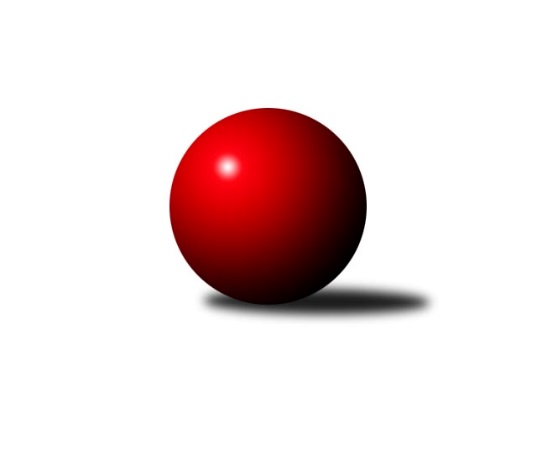 Č.14Ročník 2014/2015	18.1.2015Nejlepšího výkonu v tomto kole: 3413 dosáhlo družstvo: TJ Dynamo Liberec3.KLM B 2014/2015Výsledky 14. kolaSouhrnný přehled výsledků:KK Jiří Poděbrady	- SK Žižkov Praha	3:5	3205:3271	14.5:9.5	17.1.TJ Dynamo Liberec	- TJ Start Rychnov n. Kn.	6:2	3413:3310	15.0:9.0	17.1.TJ Glaverbel Czech Teplice 	- KK Kosmonosy 	5:3	3198:3134	15.0:9.0	17.1.TJ Lokomotiva Ústí n. L. 	- Spartak Rokytnice nad Jizerou	6:2	3275:3186	14.5:9.5	17.1.TJ Tesla Pardubice 	- SKK Náchod B	5:3	3150:3069	12.0:12.0	17.1.SK Plaston Šluknov	- TJ Sparta Kutná Hora		dohrávka		1.3.Tabulka družstev:	1.	KK Kosmonosy	14	10	0	4	67.0 : 45.0 	182.0 : 154.0 	 3259	20	2.	TJ Dynamo Liberec	14	9	1	4	67.5 : 44.5 	190.5 : 145.5 	 3308	19	3.	TJ Tesla Pardubice	14	9	1	4	65.5 : 46.5 	172.5 : 163.5 	 3225	19	4.	TJ Lokomotiva Ústí n. L.	14	8	1	5	66.0 : 46.0 	187.0 : 149.0 	 3233	17	5.	SK Plaston Šluknov	13	8	0	5	58.0 : 46.0 	155.0 : 157.0 	 3201	16	6.	SK Žižkov Praha	14	7	2	5	56.0 : 56.0 	162.5 : 173.5 	 3195	16	7.	TJ Sparta Kutná Hora	13	7	1	5	59.5 : 44.5 	178.5 : 133.5 	 3240	15	8.	TJ Start Rychnov n. Kn.	14	7	0	7	57.0 : 55.0 	173.5 : 162.5 	 3204	14	9.	Spartak Rokytnice nad Jizerou	14	4	2	8	49.5 : 62.5 	151.5 : 184.5 	 3241	10	10.	TJ Glaverbel Czech Teplice	14	5	0	9	43.0 : 69.0 	154.5 : 181.5 	 3192	10	11.	KK Jiří Poděbrady	14	3	0	11	44.5 : 67.5 	152.0 : 184.0 	 3149	6	12.	SKK Náchod B	14	2	0	12	30.5 : 81.5 	132.5 : 203.5 	 3127	4Podrobné výsledky kola:	 KK Jiří Poděbrady	3205	3:5	3271	SK Žižkov Praha	Václav Anděl	138 	 136 	 108 	114	496 	 2:2 	 573 	 137	133 	 161	142	Petr Veverka	Václav Kňap	141 	 133 	 159 	162	595 	 3:1 	 556 	 146	124 	 143	143	Zdeněk Slezák	Jaroslav Kazda	125 	 126 	 160 	145	556 	 2:2 	 564 	 138	147 	 143	136	Jindřich Valo	Dušan Richter *1	115 	 112 	 125 	131	483 	 2:2 	 502 	 147	122 	 124	109	Josef Dvořák	Miloslav Vik	128 	 143 	 133 	128	532 	 2.5:1.5 	 548 	 127	141 	 152	128	Stanislav Schuh	Lukáš Štich	132 	 129 	 133 	149	543 	 3:1 	 528 	 131	121 	 151	125	Martin Beranrozhodčí: střídání: *1 od 56. hodu Svatopluk ČechNejlepší výkon utkání: 595 - Václav Kňap	 TJ Dynamo Liberec	3413	6:2	3310	TJ Start Rychnov n. Kn.	Roman Žežulka	127 	 150 	 161 	144	582 	 3:1 	 561 	 148	148 	 144	121	Dalibor Ksandr	Vojtěch Pecina	148 	 150 	 146 	151	595 	 4:0 	 523 	 134	117 	 142	130	Jaroslav Šmejda	Josef Zejda ml.	148 	 137 	 123 	131	539 	 2:2 	 556 	 124	136 	 150	146	Jaroslav Kejzlar	Ladislav st. Wajsar st.	148 	 133 	 136 	131	548 	 0:4 	 587 	 149	154 	 151	133	Radek Jung	Lukáš Jireš	145 	 134 	 143 	138	560 	 3:1 	 506 	 115	137 	 135	119	Martin Čihák	Zdeněk Pecina st.	146 	 170 	 142 	131	589 	 3:1 	 577 	 158	149 	 140	130	Jiří Broučekrozhodčí: Nejlepší výkon utkání: 595 - Vojtěch Pecina	 TJ Glaverbel Czech Teplice 	3198	5:3	3134	KK Kosmonosy 	Jan Filip	128 	 122 	 124 	144	518 	 1:3 	 563 	 137	131 	 159	136	Radek Tajč	Alexandr Trpišovský	135 	 134 	 141 	138	548 	 4:0 	 499 	 125	130 	 114	130	Jiří Vondráček	Luděk Gühl	115 	 133 	 146 	142	536 	 3:1 	 516 	 125	122 	 131	138	Věroslav Řípa	David Bouša	125 	 132 	 129 	132	518 	 2:2 	 525 	 138	138 	 121	128	Tomáš Bajtalon	Jan Hybš	136 	 125 	 134 	122	517 	 2:2 	 531 	 121	137 	 130	143	Luboš Beneš	Lukáš Hanzlík	138 	 130 	 151 	142	561 	 3:1 	 500 	 124	145 	 120	111	Pavel Říharozhodčí: Nejlepší výkon utkání: 563 - Radek Tajč	 TJ Lokomotiva Ústí n. L. 	3275	6:2	3186	Spartak Rokytnice nad Jizerou	Milan Grejtovský	141 	 138 	 130 	139	548 	 4:0 	 508 	 137	122 	 129	120	Petr Janouch	Martin Zahálka st.	131 	 130 	 139 	130	530 	 1.5:2.5 	 541 	 125	140 	 146	130	Jakub Stejskal	Radek Jalovecký	142 	 138 	 147 	147	574 	 3:1 	 570 	 151	136 	 143	140	Zdeněk Novotný st.	Jiří Šípek	146 	 112 	 125 	140	523 	 1:3 	 548 	 153	130 	 118	147	Petr Mařas	Milan Bělíček	128 	 156 	 111 	135	530 	 2:2 	 491 	 130	120 	 103	138	Jiří Drábek	Martin Vrbata	140 	 154 	 134 	142	570 	 3:1 	 528 	 126	128 	 142	132	Milan Valášekrozhodčí: Nejlepší výkon utkání: 574 - Radek Jalovecký	 TJ Tesla Pardubice 	3150	5:3	3069	SKK Náchod B	Ladislav Zemánek	128 	 120 	 142 	119	509 	 1:3 	 507 	 130	112 	 145	120	Jiří Tesař	Martin Hubáček *1	125 	 108 	 91 	131	455 	 1:3 	 491 	 134	114 	 113	130	Jiří st. Doucha st.	Milan Vaněk	128 	 136 	 135 	132	531 	 0:4 	 544 	 131	137 	 136	140	Libor Drábek	Michal Šic	126 	 128 	 133 	147	534 	 3:1 	 506 	 130	125 	 115	136	Miroslav Tomeš	Michal Talacko	130 	 139 	 141 	152	562 	 4:0 	 512 	 113	119 	 136	144	Jaroslav Dlohoška	Jiří Sedlák	126 	 148 	 138 	147	559 	 3:1 	 509 	 128	117 	 125	139	Jiří ml. Doucha ml.rozhodčí: střídání: *1 od 66. hodu Bedřich ŠiškaNejlepší výkon utkání: 562 - Michal TalackoPořadí jednotlivců:	jméno hráče	družstvo	celkem	plné	dorážka	chyby	poměr kuž.	Maximum	1.	Vojtěch Pecina 	TJ Dynamo Liberec	575.23	373.5	201.7	2.3	8/8	(615)	2.	Michal Talacko 	TJ Tesla Pardubice 	570.32	380.3	190.0	2.3	8/8	(602)	3.	Luboš Beneš 	KK Kosmonosy 	566.30	371.4	194.9	1.3	8/8	(606)	4.	Zdeněk Pecina  st.	TJ Dynamo Liberec	564.02	372.7	191.3	1.7	8/8	(612)	5.	Martin Vrbata 	TJ Lokomotiva Ústí n. L. 	556.48	362.1	194.4	2.6	8/8	(616)	6.	Petr Mařas 	Spartak Rokytnice nad Jizerou	554.77	363.2	191.6	4.1	8/8	(606)	7.	Radek Jung 	TJ Start Rychnov n. Kn.	553.17	363.1	190.1	3.8	7/8	(590)	8.	Lukáš Jireš 	TJ Dynamo Liberec	552.29	364.3	188.0	3.1	7/8	(584)	9.	Pavel Říha 	KK Kosmonosy 	551.29	359.8	191.5	2.3	8/8	(633)	10.	Josef Rubanický 	SK Plaston Šluknov	551.27	361.2	190.0	4.0	8/8	(596)	11.	Tomáš Bajtalon 	KK Kosmonosy 	550.45	367.5	182.9	3.5	7/8	(584)	12.	Vladimír Holý 	TJ Sparta Kutná Hora	548.69	360.4	188.2	3.0	7/7	(617)	13.	Milan Bělíček 	TJ Lokomotiva Ústí n. L. 	548.09	367.1	181.0	3.5	8/8	(611)	14.	Tomáš Jelínek 	TJ Sparta Kutná Hora	547.98	358.7	189.3	3.2	6/7	(585)	15.	Zdeněk Novotný  st.	Spartak Rokytnice nad Jizerou	547.89	358.9	188.9	2.5	7/8	(633)	16.	Josef Zejda  ml.	TJ Dynamo Liberec	546.50	356.4	190.1	2.6	8/8	(617)	17.	Petr Novák 	KK Kosmonosy 	546.25	363.2	183.1	3.1	7/8	(586)	18.	Ladislav Wajsar  ml.	TJ Dynamo Liberec	545.14	358.0	187.1	4.6	7/8	(599)	19.	Petr Vajnar 	SK Plaston Šluknov	543.73	360.2	183.6	2.6	8/8	(580)	20.	Lukáš Hanzlík 	TJ Glaverbel Czech Teplice 	543.71	371.1	172.6	5.5	8/8	(571)	21.	Michal Hrčkulák 	TJ Sparta Kutná Hora	542.61	355.9	186.7	4.1	7/7	(589)	22.	Michal Šic 	TJ Tesla Pardubice 	541.56	362.8	178.8	3.5	8/8	(563)	23.	Petr Veverka 	SK Žižkov Praha	540.15	366.0	174.1	6.2	8/8	(582)	24.	Jan Hybš 	TJ Glaverbel Czech Teplice 	540.04	364.4	175.6	4.7	8/8	(592)	25.	Jan Filip 	TJ Glaverbel Czech Teplice 	538.41	364.2	174.2	4.6	8/8	(592)	26.	Radek Jalovecký 	TJ Lokomotiva Ústí n. L. 	538.36	356.5	181.8	3.8	7/8	(632)	27.	Jiří Šípek 	TJ Lokomotiva Ústí n. L. 	538.03	358.1	179.9	4.3	7/8	(579)	28.	Martin Zahálka  st.	TJ Lokomotiva Ústí n. L. 	537.50	362.5	175.0	4.9	8/8	(579)	29.	Radek Tajč 	KK Kosmonosy 	536.71	360.3	176.5	2.7	6/8	(563)	30.	Martin Beran 	SK Žižkov Praha	535.75	355.8	180.0	4.3	8/8	(588)	31.	Jiří Drábek 	Spartak Rokytnice nad Jizerou	535.63	358.6	177.0	5.1	8/8	(597)	32.	Jiří Barbora 	TJ Sparta Kutná Hora	534.33	355.9	178.4	2.9	6/7	(579)	33.	Petr Janouch 	Spartak Rokytnice nad Jizerou	534.17	361.4	172.8	5.1	8/8	(613)	34.	Miroslav Tomeš 	SKK Náchod B	533.37	361.8	171.6	3.9	7/8	(573)	35.	Jaroslav Kazda 	KK Jiří Poděbrady	532.86	364.4	168.4	4.9	7/8	(571)	36.	Milan Valášek 	Spartak Rokytnice nad Jizerou	532.02	358.3	173.7	5.1	8/8	(590)	37.	Radek Marušák 	SK Plaston Šluknov	531.53	350.1	181.4	3.9	6/8	(595)	38.	Josef Dvořák 	SK Žižkov Praha	531.48	353.6	177.9	3.9	8/8	(556)	39.	Martin Čihák 	TJ Start Rychnov n. Kn.	531.48	357.9	173.6	4.0	8/8	(602)	40.	Miloslav Vik 	KK Jiří Poděbrady	531.14	353.6	177.6	2.9	8/8	(562)	41.	Pavel Dušánek 	TJ Start Rychnov n. Kn.	530.72	361.7	169.1	6.4	6/8	(588)	42.	Zdeněk Slezák 	SK Žižkov Praha	530.22	359.3	170.9	4.8	6/8	(570)	43.	Jan Koldan 	SK Plaston Šluknov	530.19	351.7	178.5	3.5	7/8	(573)	44.	Miroslav Hanzlík 	TJ Start Rychnov n. Kn.	529.17	357.4	171.8	5.7	7/8	(588)	45.	Alexandr Trpišovský 	TJ Glaverbel Czech Teplice 	528.94	358.5	170.5	4.2	7/8	(566)	46.	Petr Kohlíček 	SK Plaston Šluknov	528.71	356.9	171.8	4.6	7/8	(568)	47.	Jiří Vondráček 	KK Kosmonosy 	528.25	351.8	176.5	4.6	8/8	(609)	48.	Stanislav Schuh 	SK Žižkov Praha	528.12	351.4	176.7	4.4	6/8	(559)	49.	Martin Hubáček 	TJ Tesla Pardubice 	527.39	358.9	168.4	6.4	6/8	(552)	50.	Jindřich Valo 	SK Žižkov Praha	527.08	353.3	173.8	4.4	6/8	(564)	51.	Antonín Kotrla 	SK Plaston Šluknov	526.83	354.1	172.7	5.2	6/8	(553)	52.	Vít Veselý 	TJ Tesla Pardubice 	526.75	355.7	171.1	5.1	6/8	(590)	53.	Josef Rohlena 	TJ Lokomotiva Ústí n. L. 	526.71	357.5	169.2	5.5	7/8	(597)	54.	Lukáš Štich 	KK Jiří Poděbrady	526.33	354.5	171.8	6.8	6/8	(558)	55.	Vojtěch Šípek 	TJ Start Rychnov n. Kn.	526.26	351.0	175.3	4.5	7/8	(578)	56.	Jiří Zetek 	SK Žižkov Praha	525.76	360.9	164.8	5.0	6/8	(577)	57.	Jiří ml. Doucha  ml.	SKK Náchod B	523.81	351.7	172.1	6.0	7/8	(558)	58.	Svatopluk Čech 	KK Jiří Poděbrady	523.35	354.2	169.2	5.4	8/8	(563)	59.	Ladislav Nožička 	KK Jiří Poděbrady	522.59	353.0	169.6	5.1	8/8	(554)	60.	Luděk Gühl 	TJ Glaverbel Czech Teplice 	521.96	353.7	168.3	6.4	8/8	(583)	61.	Dušan Hrčkulák 	TJ Sparta Kutná Hora	521.83	346.2	175.6	5.5	6/7	(579)	62.	Jiří Tesař 	SKK Náchod B	521.64	360.5	161.2	7.2	6/8	(575)	63.	Roman Žežulka 	TJ Dynamo Liberec	521.10	348.1	173.0	5.1	6/8	(582)	64.	Libor Drábek 	SKK Náchod B	521.00	358.9	162.1	7.5	6/8	(546)	65.	Jiří st. Doucha  st.	SKK Náchod B	518.86	359.8	159.1	7.2	7/8	(543)	66.	Dušan Richter 	KK Jiří Poděbrady	514.54	352.2	162.3	6.3	7/8	(557)	67.	David Bouša 	TJ Glaverbel Czech Teplice 	513.59	349.8	163.8	7.1	8/8	(554)	68.	Jan Sklenář 	SK Plaston Šluknov	508.67	347.1	161.6	7.8	7/8	(534)	69.	Bedřich Šiška 	TJ Tesla Pardubice 	502.58	340.2	162.4	7.0	6/8	(538)		Ondřej Lepka 	TJ Start Rychnov n. Kn.	574.00	378.0	196.0	6.0	1/8	(574)		Josef Jiřínský 	TJ Glaverbel Czech Teplice 	573.00	387.0	186.0	5.0	1/8	(573)		Leoš Vobořil 	TJ Sparta Kutná Hora	567.05	368.9	198.2	3.5	4/7	(594)		Ladislav st. Wajsar  st.	TJ Dynamo Liberec	565.00	369.3	195.7	3.3	3/8	(595)		Jakub Stejskal 	Spartak Rokytnice nad Jizerou	559.86	367.2	192.7	4.3	3/8	(616)		Jiří Brouček 	TJ Start Rychnov n. Kn.	559.00	379.5	179.5	2.5	2/8	(577)		Vojtěch Kosina 	TJ Sparta Kutná Hora	556.17	370.3	185.8	2.2	3/7	(575)		Dalibor Ksandr 	TJ Start Rychnov n. Kn.	556.00	372.7	183.3	4.7	3/8	(561)		Tomáš Jirout 	SKK Náchod B	551.50	366.5	185.0	4.0	1/8	(580)		Miroslav Wedlich 	TJ Lokomotiva Ústí n. L. 	550.00	369.0	181.0	4.0	1/8	(550)		Petr Tomáš 	KK Jiří Poděbrady	549.00	360.0	189.0	7.0	1/8	(549)		Jaroslav Kejzlar 	TJ Start Rychnov n. Kn.	547.83	374.5	173.3	3.2	3/8	(589)		Slavomír Trepera 	Spartak Rokytnice nad Jizerou	546.70	365.9	180.9	3.4	5/8	(607)		Jiří Sedlák 	TJ Tesla Pardubice 	545.65	359.7	186.0	3.4	4/8	(593)		Jaroslav Šmejda 	TJ Start Rychnov n. Kn.	545.56	369.4	176.1	7.1	3/8	(593)		Milan Vaněk 	TJ Tesla Pardubice 	543.53	363.1	180.4	3.0	5/8	(561)		Milan Grejtovský 	TJ Lokomotiva Ústí n. L. 	541.00	361.8	179.2	4.0	2/8	(589)		Michal Kala 	TJ Start Rychnov n. Kn.	539.00	356.0	183.0	7.0	1/8	(539)		Libor Jung 	TJ Start Rychnov n. Kn.	538.00	366.5	171.5	6.5	2/8	(556)		Václav Kňap 	KK Jiří Poděbrady	537.25	353.8	183.5	2.4	2/8	(595)		Václav Anděl 	KK Jiří Poděbrady	534.00	362.5	171.5	3.5	2/8	(572)		Jakub Jansa 	SKK Náchod B	533.26	363.8	169.4	4.5	5/8	(598)		Ladislav Zemánek 	TJ Tesla Pardubice 	532.76	360.7	172.1	5.5	5/8	(564)		Martin Holakovský 	TJ Start Rychnov n. Kn.	531.00	362.5	168.5	9.5	2/8	(567)		Petr Dus 	TJ Sparta Kutná Hora	530.00	356.7	173.3	6.1	3/7	(565)		Jakub Zíma 	SKK Náchod B	527.46	355.8	171.7	3.9	4/8	(555)		Jaroslav Doškář 	KK Kosmonosy 	523.78	360.4	163.3	6.3	3/8	(551)		Jakub Seniura 	TJ Start Rychnov n. Kn.	521.25	357.8	163.5	4.5	2/8	(579)		Ondřej Šustr 	KK Jiří Poděbrady	518.00	354.0	164.0	6.0	1/8	(518)		Karel Bízek 	TJ Dynamo Liberec	517.75	345.0	172.8	7.3	2/8	(521)		Jan Mařas 	Spartak Rokytnice nad Jizerou	517.00	372.0	145.0	8.0	1/8	(517)		Oldřich Krsek 	TJ Start Rychnov n. Kn.	516.00	349.5	166.5	6.5	2/8	(538)		Věroslav Řípa 	KK Kosmonosy 	516.00	367.0	149.0	5.0	1/8	(516)		Luboš Synek 	TJ Tesla Pardubice 	510.00	350.0	160.0	7.0	1/8	(510)		Radek Chomout 	TJ Dynamo Liberec	510.00	352.0	158.0	5.0	1/8	(510)		Jaroslav Dlohoška 	SKK Náchod B	502.00	346.3	155.8	11.8	4/8	(535)		Jaroslav Havlíček 	TJ Sparta Kutná Hora	500.50	350.5	150.0	6.0	2/7	(518)		Jiří Miláček 	KK Jiří Poděbrady	490.00	336.0	154.0	8.0	1/8	(490)		Petr Gálus 	TJ Start Rychnov n. Kn.	478.00	326.0	152.0	5.0	1/8	(478)		Antonín Hejzlar 	SKK Náchod B	440.00	321.0	119.0	16.0	1/8	(440)Sportovně technické informace:Starty náhradníků:registrační číslo	jméno a příjmení 	datum startu 	družstvo	číslo startu
Hráči dopsaní na soupisku:registrační číslo	jméno a příjmení 	datum startu 	družstvo	Program dalšího kola:15. kolo31.1.2015	so	9:00	Spartak Rokytnice nad Jizerou - TJ Tesla Pardubice 	31.1.2015	so	9:00	TJ Sparta Kutná Hora - KK Jiří Poděbrady	31.1.2015	so	10:00	TJ Dynamo Liberec - TJ Glaverbel Czech Teplice 	31.1.2015	so	10:00	TJ Start Rychnov n. Kn. - TJ Lokomotiva Ústí n. L. 	31.1.2015	so	10:00	SKK Náchod B - SK Plaston Šluknov	31.1.2015	so	13:30	SK Žižkov Praha - KK Kosmonosy 	Nejlepší šestka kola - absolutněNejlepší šestka kola - absolutněNejlepší šestka kola - absolutněNejlepší šestka kola - absolutněNejlepší šestka kola - dle průměru kuželenNejlepší šestka kola - dle průměru kuželenNejlepší šestka kola - dle průměru kuželenNejlepší šestka kola - dle průměru kuželenNejlepší šestka kola - dle průměru kuželenPočetJménoNázev týmuVýkonPočetJménoNázev týmuPrůměr (%)Výkon8xVojtěch PecinaLiberec 5952xVáclav KňapPoděbrady112.475953xVáclav KňapPoděbrady5954xVladimír HolýTJ Sparta Kutná110.815642xZdeněk Pecina st.Liberec 5891xPetr KohlíčekŠluknov109.055552xRadek JungRychnov5871xPetr VeverkaŽižkov108.315731xRoman ŽežulkaLiberec 5827xVojtěch PecinaLiberec 106.895951xJiří BroučekRychnov5771xRadek TajčKosmonosy106.63563